Pasty rybne w nowym wydaniu.Pasty rybne królują na polskich stołach od lat. Marka Helcom Premium proponuje smakoszom ryb małą odmianę i prezentuje serię produktów z niebanalnym twistem smakowym.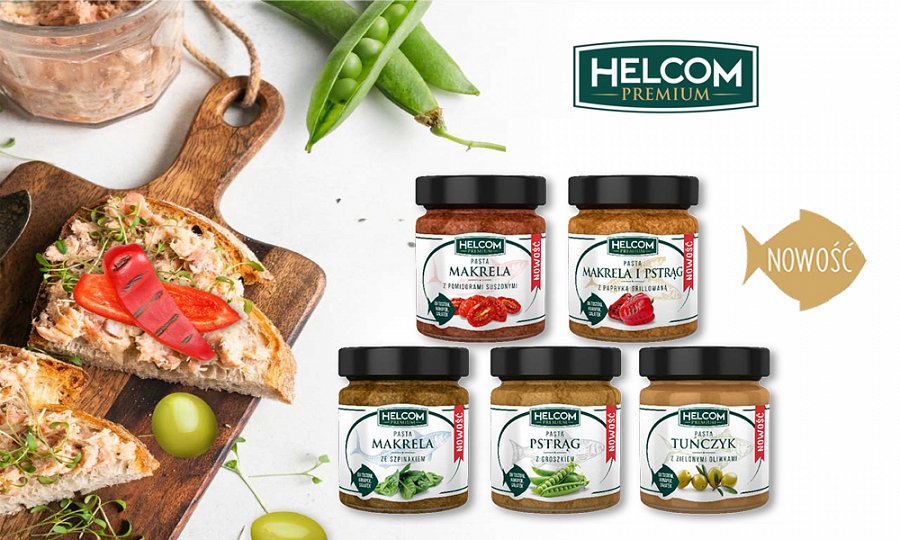 Marka Helcom Premium prezentuje nowe produkty, które mogą zaskoczyć niejednego miłośnika ryb. To seria past rybnych z różnymi dodatkami, które doskonale sprawdzą się jako przekąska lub dodatek do dań i kanapek. Zdrowie i bogate w kwasy omega 3 charakteryzują się również niską zawartością tłuszczu.Pasty zostały przygotowane z najwyższej jakości ryb, a dostępne będą w ekologicznych, szklanych słoiczkach o pojemności 161 ml lub 225 ml. W nowej serii można znaleźć pięć odkryć smakowych. Są to: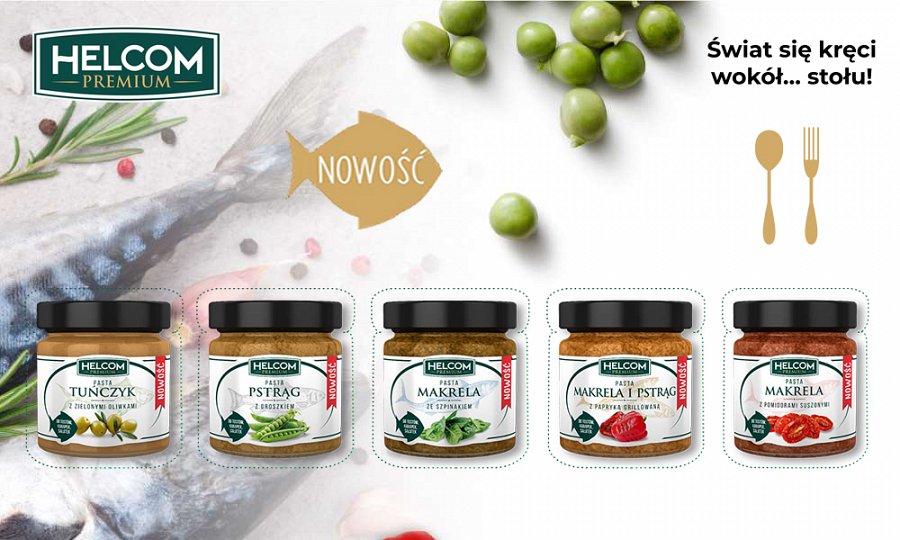 Makrela z suszonymi pomidoramiPierwsza odsłona to połączenie popularnej i lubianej w Polsce makreli z suszonymi na słońcu pomidorami. To właśnie one nadają tej propozycji wyrazistego smaku i kuszącego aromatu.Makrela i pstrąg z grillowaną paprykąW drugiej odsłonie można smakować niebanalnego połączenia dwóch pysznych ryb - makreli i pstrąga. Tę kompozycję zdecydowanie podkreśla warzywny dodatek w postaci grillowanej papryki.Makrela ze szpinakiemKolejna odsłona to pasta z makreli ze szpinakiem. Połączenie idealnie wpisuje się w gusta wszystkich poszukiwaczy nowych doznań smakowych oraz osób lubiących zaskakiwać swoje podniebienie.Pstrąg z groszkiemPasta z aromatycznego pstrąga z dodatkiem zielonego groszku może zadziwić niejednego smakosza ryb. Wyrazista i delikatna jednocześnie zadowoli tych, którzy w kuchni kierują się ciekawością smaku.Tuńczyk z zielonymi oliwkamiOstatnia odsłona to pasta z tuńczyka z zielonymi oliwkami. Znane m.in. z kuchni śródziemnomorskiej zielone oliwki delikatnie przełamują smak tuńczyka, tworząc razem ciekawą i apetyczną kompozycję.Właścicielem marki Helcom Premium jest firma Greek Trade, znany producent, dystrybutor i importer produktów branży spożywczej, działający na rynku od 1992 roku. ---Kontakt:GREEK TRADE SP. Z O.O.ul. Tadeusza Śliwiaka 1430-797 Krakówsieci@greektrade.com.plwww.helcompremium.pl 